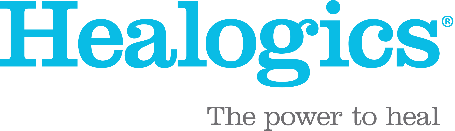 {WOUND CARE CENTER® NAME} Recognized with National Award for Excellence in Wound HealingCITY, State. (Date) – Physicians, leaders and clinicians at {Insert Hospital name} gathered today to celebrate the Robert A. Warriner III, M.D., Clinical Excellence Award, which was given to {insert Center name}. This Center has scored in the top 10 percent of eligible Healogics® Wound Care Centers® on the Clinical Excellence measure, which is the Comprehensive Healing Rate weighted by wound mix. The Center was awarded this prestigious honor by Healogics, the nation's largest provider of advanced wound care services. This award is named for Dr. Robert A. Warriner III, a pioneer in wound care and the former Chief Medical Officer for Healogics. INSERT QUOTE FROM HOSPITAL ADMINISTRATION HERE The {Wound Care Center name} is a member of the Healogics network of over 600 Wound Care Centers®  and offers highly specialized wound care to patients suffering from diabetic foot ulcers, pressure ulcers, infections and other chronic wounds which have not healed in a reasonable amount of time. Advanced wound care modalities provided by our wound care experts include negative pressure wound therapy, total contact casting, bio-engineered tissues, biosynthetic dressings and growth factor therapies. {IF OFFERED} The Center also offers hyperbaric oxygen therapy, which works by surrounding the patient with 100 percent oxygen to help progress the healing of the wound.INSERT QUOTE FROM PROGRAM DIRECTOR OR MEDICAL DIRECTOR HERE###About the Wound Care Center or hospital{Insert standard information}About HealogicsHeadquartered in Jacksonville, Fla., Healogics is the nation’s wound healing expert. Last year over 300,000 patients received advanced wound care through a network of over 600 Wound Care Centers. Healogics also partners with over 300 skilled nursing facilities to care for patients with chronic wounds and provides inpatient consults at more than 60 partner hospitals. As the industry leader, Healogics has the largest repository of chronic wound-specific patient data in the country. The Healogics Wound Science Initiative offers peer-reviewed research and advanced analytics in the pursuit of not only better outcomes, but a better way to provide care.